„ZATWIERDZAM”                                                            Warszawa, dnia ….. czerwca 2018 r.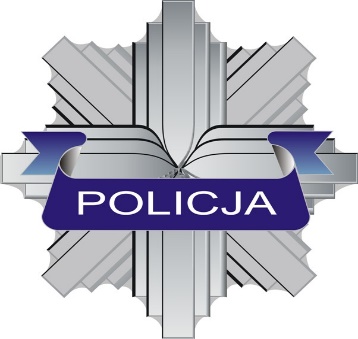 ……………………..Sporządzenie rocznego planu kontroli specjalistycznych uzbrojonych formacji ochronnych (sufo) komendanta wojewódzkiego Policji (Komendanta Stołecznego Policji), poprzedza analiza prawdopodobieństwa naruszenia prawa w ramach wykonywania działalności gospodarczej przez sufo.Analiza obejmuje identyfikację obszarów podmiotowych i przedmiotowych,                          w których ryzyko naruszenia przepisów jest największe.Analiza, prowadzona jest w oparciu o dokumentację w postaci: protokołów kontroli sufo i informacji od kontrolowanego o zrealizowaniu zaleceń pokontrolnych;planów ochrony obiektów chronionych przez sufo ; pism instytucji i osób fizycznych o ewentualnych nieprawidłowościach                         w działalności sufo;innej dokumentacji.Analizy prawdopodobieństwa naruszenia prawa przez sufo nie przeprowadza się                    w odniesieniu do kontroli prowadzonej: w przypadku, gdy organ kontroli poweźmie uzasadnione podejrzenie zagrożenia życia lub zdrowia albo popełnienia przestępstwa lub wykroczenia albo innego naruszenia prawnego zakazu lub niedopełnienia prawnego obowiązku;w przypadku, gdy jest ona niezbędna do przeprowadzenia postępowania                         w celu sprawdzenia wykonania zaleceń pokontrolnych organu. Plany kontroli specjalistycznych uzbrojonych formacji ochronnych, uwzględniają konieczność zapewnienia odpowiedniej częstotliwości kontroli sufo, w tym kontroli ochrony obszarów, obiektów lub urządzeń podlegających obowiązkowej ochronie, obejmujących również obiekty infrastruktury krytycznej, w których ochronę sprawują kontrolowane sufo.Przeprowadzenie kontroli doraźnej działalności sufo wymaga analizy materiałów, stanowiących podstawę do przeprowadzenia ww. kontroli, pod kątem prawdopodobieństwa naruszenia prawa w ramach wykonywania działalności gospodarczej przez sufo, o ile nie zachodzą okoliczności, o których mowa w ust. 4 pkt 1 – 2.Analizę prawdopodobieństwa naruszenia prawa w ramach wykonywania działalności gospodarczej przez sufo zamieszcza się w uzasadnieniu rocznych planów kontroli specjalistycznych uzbrojonych formacji ochronnych komendantów wojewódzkich Policji (Komendanta Stołecznego Policji) albo we wniosku o wydanie upoważnień do przeprowadzenia doraźnej kontroli działalności sufo.Komendant Główny Policji zatwierdza roczne plany kontroli specjalistycznych uzbrojonych formacji ochronnych sporządzane przez właściwych terytorialnie komendantów wojewódzkich Policji (Komendanta Stołecznego Policji).Właściwy terytorialnie komendant wojewódzki Policji (Komendant Stołeczny Policji) występuje z wnioskiem do Komendanta Głównego Policji o wydanie imiennych upoważnień do przeprowadzenia czynności kontrolnych:co najmniej 30 dni przed planowaną datą rozpoczęcia kontroli;ze zwróceniem szczególnej uwagi na poprawność i kompletność danych zawieranych we wniosku. Roczny plan kontroli działalności sufo właściwego komendanta wojewódzkiego Policji (Komendanta Stołecznego Policji) podlega bieżącemu nadzorowi w zakresie jego wykonalności.Upoważnienia do kontroli działalności sufo oraz zawiadomienia o zamiarze wszczęcia kontroli podpisuje Komendant Główny Policji albo inny upoważniony funkcjonariusz Policji.Podjęcie czynności kontrolnych następuje nie wcześniej niż po upływie 7 dni i nie później niż przed upływem 30 dni od dnia doręczenia zawiadomienia o zamiarze wszczęcia kontroli. Upoważnieni funkcjonariusze Policji przystępują do wykonywania czynności kontrolnych, po okazaniu kontrolowanemu albo osobie przez niego upoważnionej legitymacji służbowej upoważniającej do wykonywania takich czynności oraz po doręczeniu upoważnienia do przeprowadzenia kontroli.Udokumentowanie podjęcia czynności kontrolnych, po uprzednim wykluczeniu faktu prowadzenia kontroli przez inny organ kontrolny, następuje w książce kontroli przedsiębiorcy.Czynności kontrolnych dokonuje się w obecności kontrolowanego lub osoby przez niego upoważnionej.Przed wejściem na teren obszarów i obiektów, w których prowadzona jest ochrona, lub na teren siedziby przedsiębiorcy prowadzącego działalność w zakresie ochrony osób                      i mienia kontrolujący jest obowiązany okazać legitymację służbową oraz upoważnienie.Czynności kontrolne działalności sufo obejmują:kontrolę organizacji i zasad działania, uzbrojenia, wyposażenia oraz współpracy z innymi formacjami i służbami;kontrolę zgodności aktualnego stanu ochrony jednostki z planem ochrony,                  w szczególności sprawdzenie:zgodności organizacji ochrony z obowiązującymi w tym zakresie przepisami prawa;zgodności faktycznie wykonywanych czynności ochronnych                              z dokumentacją ochronną;uprawnień pracowników ochrony do wykonywania czynności                          w ramach specjalistycznej uzbrojonej formacji ochronnej;zakresu i prawidłowości wykonywania zadań ochronnych przez poszczególnych pracowników ochrony;zgodności wyposażenia pracowników ochrony z warunkami wynikającymi z planu ochrony lub z innej dokumentacji określającej zasady wykonywania zadań ochronnych na poszczególnych stanowiskach;warunków przechowywania broni i amunicji oraz zgodności ewidencji broni i amunicji ze stanem faktycznym;prawidłowości prowadzenia dokumentacji ochronnej.Kontrolujący ma:prawo wstępu na teren obszarów i obiektów, a także innych miejsc, w których jest prowadzona ochrona, oraz prawo żądania wyjaśnień i udostępniania bądź wglądu w dokumentację ochronną;prawo wstępu na teren siedziby przedsiębiorcy prowadzącego działalność                   w zakresie ochrony osób i mienia, w takich dniach i godzinach, w jakich jest prowadzona lub powinna być prowadzona działalność;obowiązek wydawania pisemnych zaleceń mających na celu usunięcie stwierdzonych nieprawidłowości i dostosowanie działalności specjalistycznej uzbrojonej formacji ochronnej do przepisów prawa.Czas trwania wszystkich kontroli Komendanta Głównego Policji nad działalnością przedsiębiorcy – sufo, w jednym roku kalendarzowym nie może przekraczać:w odniesieniu do mikroprzedsiębiorców - 12 dni roboczych; w odniesieniu do małych przedsiębiorców - 18 dni roboczych;w odniesieniu do średnich przedsiębiorców - 24 dni roboczych; w odniesieniu do pozostałych przedsiębiorców - 48 dni roboczych. Czynności kontrolne wstrzymuje się w przypadku wniesienia przez kontrolowanego sprzeciwu wobec podjęcia i wykonywania przez organy kontroli czynności                                 z naruszeniem określonych przepisów ustawy Prawo przedsiębiorców albo zażalenia na postanowienie o kontynuowaniu czynności kontrolnych. Organ kontroli może kontynuować czynności kontrolne z dniem, w którym postanowienie o kontynuowaniu czynności kontrolnych stało się ostateczne, a w przypadku wniesienia przez przedsiębiorcę zażalenia - z dniem, w którym postanowienie o utrzymaniu w mocy zaskarżonego postanowienia, zostało doręczone przedsiębiorcy.Na czas rozpatrzenia sprzeciwu organ kontroli może, w drodze postanowienia, dokonać zabezpieczenia dowodów mających związek z przedmiotem i zakresem kontroli.Z przeprowadzonej kontroli sporządza się protokół, po jednym egzemplarzu dla kontrolującego, kontrolowanego i kierownika jednostki chronionej przez specjalistyczną uzbrojoną formację ochronną.Podpisanie protokołu kontroli działalności sufo następuje nie później niż w ciągu 14 dni od dnia zakończenia czynności kontrolnych.Kontrole działalności specjalistycznych uzbrojonych formacji ochronnych prowadzone są z poszanowaniem podstawowych zasad kontroli oraz standardów pracy rekomendowanych przez Szefa Kancelarii Prezesa Rady Ministrów oraz wytycznych Ministra Spraw Wewnętrznych w sprawie zasad prowadzenia kontroli w urzędach obsługujących organy lub w jednostkach organizacyjnych podległych lub nadzorowanych w zakresie, w jakim pozostają zbieżne z trybem wykonywania czynności nadzorczych Komendanta Głównego Policji nad działalnością sufo.Źródła:Ustawa z dnia 22 sierpnia 1997 r. o ochronie osób i mienia (Dz. U. z 2017 r. poz. 2213 z późn. zm.).Ustawa z dnia 6 marca 2018 r. Prawo przedsiębiorców (Dz. U. z 2018 r. poz. 646).Rozporządzenie Ministra Spraw Wewnętrznych z dnia 27 kwietnia 2012 r. w sprawie szczegółowych zasad wydawania upoważnień do kontroli oraz trybu wykonywania czynności nadzoru Komendanta Głównego Policji nad działalnością specjalistycznych uzbrojonych formacji ochronnych (Dz. U. z 2012 r., poz. 557).Standardy kontroli w administracji rządowej Szefa Kancelarii Prezesa Rady Ministrów                z dnia 10 lutego 2012 r. / https://bip.kprm.gov.pl/kpr/bip-kancelarii-prezesa/kontrola-i-nadzor/dokumenty/standardy-kontroli-w-ad/4269,Standardy-kontroli-w-administracji-rzadowej.html /.Decyzja Nr 65 Ministra Spraw Wewnętrznych z dnia z dnia 31 maja 2012 r. w sprawie wprowadzenia do stosowania wytycznych w zakresie zasad i trybu przeprowadzania kontroli w urzędach obsługujących organy lub w jednostkach organizacyjnych podległych lub nadzorowanych przez Ministra Spraw Wewnętrznych (Dz. Urz. MSW           z 2012 r., poz. 43).BIURO PREWENCJIKOMENDY GŁÓWNEJ POLICJITryb wykonywania czynności nadzorczych Komendanta Głównego Policji nad działalnością specjalistycznych uzbrojonych formacji ochronnych, posiadających status przedsiębiorcy, w rozumieniu ustawy – Prawo przedsiębiorców.